MANAOJ K. BARALFreelance Consultant (Translation, Editing & Literature Review)Summary: Translation and editing from Nepali to English & English to Nepali - Translating policy, strategies, statue, guidelines, handbooks, articles of Association & Memorandum, stories, reports, movie & documentary subtitles etc. of diverse fields such as DRR, CCA, WASH, GESI, Environment, Education, Development and Economics in both English and Nepali for about 10 years. Performing the translation job keeping feel and sense of source documents, avoid literal translation unless otherwise required, maintain readability status with true and correct information along with through revision, editing and proofreading of translated documents. Summary: Translation and editing from Nepali to English & English to Nepali - Translating policy, strategies, statue, guidelines, handbooks, articles of Association & Memorandum, stories, reports, movie & documentary subtitles etc. of diverse fields such as DRR, CCA, WASH, GESI, Environment, Education, Development and Economics in both English and Nepali for about 10 years. Performing the translation job keeping feel and sense of source documents, avoid literal translation unless otherwise required, maintain readability status with true and correct information along with through revision, editing and proofreading of translated documents. Summary: Translation and editing from Nepali to English & English to Nepali - Translating policy, strategies, statue, guidelines, handbooks, articles of Association & Memorandum, stories, reports, movie & documentary subtitles etc. of diverse fields such as DRR, CCA, WASH, GESI, Environment, Education, Development and Economics in both English and Nepali for about 10 years. Performing the translation job keeping feel and sense of source documents, avoid literal translation unless otherwise required, maintain readability status with true and correct information along with through revision, editing and proofreading of translated documents. Summary: Translation and editing from Nepali to English & English to Nepali - Translating policy, strategies, statue, guidelines, handbooks, articles of Association & Memorandum, stories, reports, movie & documentary subtitles etc. of diverse fields such as DRR, CCA, WASH, GESI, Environment, Education, Development and Economics in both English and Nepali for about 10 years. Performing the translation job keeping feel and sense of source documents, avoid literal translation unless otherwise required, maintain readability status with true and correct information along with through revision, editing and proofreading of translated documents. Summary: Translation and editing from Nepali to English & English to Nepali - Translating policy, strategies, statue, guidelines, handbooks, articles of Association & Memorandum, stories, reports, movie & documentary subtitles etc. of diverse fields such as DRR, CCA, WASH, GESI, Environment, Education, Development and Economics in both English and Nepali for about 10 years. Performing the translation job keeping feel and sense of source documents, avoid literal translation unless otherwise required, maintain readability status with true and correct information along with through revision, editing and proofreading of translated documents. Summary: Translation and editing from Nepali to English & English to Nepali - Translating policy, strategies, statue, guidelines, handbooks, articles of Association & Memorandum, stories, reports, movie & documentary subtitles etc. of diverse fields such as DRR, CCA, WASH, GESI, Environment, Education, Development and Economics in both English and Nepali for about 10 years. Performing the translation job keeping feel and sense of source documents, avoid literal translation unless otherwise required, maintain readability status with true and correct information along with through revision, editing and proofreading of translated documents. Summary: Translation and editing from Nepali to English & English to Nepali - Translating policy, strategies, statue, guidelines, handbooks, articles of Association & Memorandum, stories, reports, movie & documentary subtitles etc. of diverse fields such as DRR, CCA, WASH, GESI, Environment, Education, Development and Economics in both English and Nepali for about 10 years. Performing the translation job keeping feel and sense of source documents, avoid literal translation unless otherwise required, maintain readability status with true and correct information along with through revision, editing and proofreading of translated documents. Summary: Translation and editing from Nepali to English & English to Nepali - Translating policy, strategies, statue, guidelines, handbooks, articles of Association & Memorandum, stories, reports, movie & documentary subtitles etc. of diverse fields such as DRR, CCA, WASH, GESI, Environment, Education, Development and Economics in both English and Nepali for about 10 years. Performing the translation job keeping feel and sense of source documents, avoid literal translation unless otherwise required, maintain readability status with true and correct information along with through revision, editing and proofreading of translated documents. Summary: Translation and editing from Nepali to English & English to Nepali - Translating policy, strategies, statue, guidelines, handbooks, articles of Association & Memorandum, stories, reports, movie & documentary subtitles etc. of diverse fields such as DRR, CCA, WASH, GESI, Environment, Education, Development and Economics in both English and Nepali for about 10 years. Performing the translation job keeping feel and sense of source documents, avoid literal translation unless otherwise required, maintain readability status with true and correct information along with through revision, editing and proofreading of translated documents. Summary: Translation and editing from Nepali to English & English to Nepali - Translating policy, strategies, statue, guidelines, handbooks, articles of Association & Memorandum, stories, reports, movie & documentary subtitles etc. of diverse fields such as DRR, CCA, WASH, GESI, Environment, Education, Development and Economics in both English and Nepali for about 10 years. Performing the translation job keeping feel and sense of source documents, avoid literal translation unless otherwise required, maintain readability status with true and correct information along with through revision, editing and proofreading of translated documents. PERSONAL INFORMATIONPERSONAL INFORMATIONPERSONAL INFORMATIONPERSONAL INFORMATIONPERSONAL INFORMATIONPERSONAL INFORMATIONPERSONAL INFORMATIONPERSONAL INFORMATIONPERSONAL INFORMATION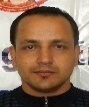 NameFirstFirstFirstMiddleMiddleMiddleMiddleLastLastNameMANOJMANOJMANOJKUMARKUMARKUMARKUMARBARALBARALNationalityNepaliNepaliNepaliMarital StatusMarital StatusMarital StatusMarital StatusMarriedMarriedMobile No.986144652398614465239861446523Email:Email:Pratik.munal@gmail.comPratik.munal@gmail.comPratik.munal@gmail.comPratik.munal@gmail.comPAN107076540107076540107076540Date of BirthDate of Birth10 June 198010 June 198010 June 198010 June 1980ACADEMIC BACKGROUNDACADEMIC BACKGROUNDACADEMIC BACKGROUNDACADEMIC BACKGROUNDACADEMIC BACKGROUNDACADEMIC BACKGROUNDACADEMIC BACKGROUNDACADEMIC BACKGROUNDACADEMIC BACKGROUNDACADEMIC BACKGROUNDMasters:English 2008English 2008Bachelor:Bachelor:Bachelor:Bachelor:Economics, English and Nepali Journalism, 2006 & Education 2011)Economics, English and Nepali Journalism, 2006 & Education 2011)Economics, English and Nepali Journalism, 2006 & Education 2011)SkillsSkillsSkillsSkillsSkillsSkillsSkillsSkillsSkillsSkillsDecipher complex sentences having no connective wordsCombine sentences in a quality and readable status in target language from source languageDecipher complex sentences having no connective wordsCombine sentences in a quality and readable status in target language from source languageDecipher complex sentences having no connective wordsCombine sentences in a quality and readable status in target language from source languageDecipher complex sentences having no connective wordsCombine sentences in a quality and readable status in target language from source languageDecipher complex sentences having no connective wordsCombine sentences in a quality and readable status in target language from source languageMaintain coherence in terms by keeping institutional memory of technical wordsLogical coherence in paragraphsGood typing in English and Nepali (PREETI & UNICODE) bothMaintain coherence in terms by keeping institutional memory of technical wordsLogical coherence in paragraphsGood typing in English and Nepali (PREETI & UNICODE) bothMaintain coherence in terms by keeping institutional memory of technical wordsLogical coherence in paragraphsGood typing in English and Nepali (PREETI & UNICODE) bothMaintain coherence in terms by keeping institutional memory of technical wordsLogical coherence in paragraphsGood typing in English and Nepali (PREETI & UNICODE) bothMaintain coherence in terms by keeping institutional memory of technical wordsLogical coherence in paragraphsGood typing in English and Nepali (PREETI & UNICODE) bothPROFESSIONAL ENDEAVORPROFESSIONAL ENDEAVORPROFESSIONAL ENDEAVORPROFESSIONAL ENDEAVORPROFESSIONAL ENDEAVORPROFESSIONAL ENDEAVORPROFESSIONAL ENDEAVORPROFESSIONAL ENDEAVORPROFESSIONAL ENDEAVORPROFESSIONAL ENDEAVORTitle & OrganizationTitle & OrganizationConsultant,  Felt Mart Industry Pvt. Ltd., Kathmandu, 2016/2017Consultant,  Felt Mart Industry Pvt. Ltd., Kathmandu, 2016/2017Consultant,  Felt Mart Industry Pvt. Ltd., Kathmandu, 2016/2017Consultant,  Felt Mart Industry Pvt. Ltd., Kathmandu, 2016/2017Consultant,  Felt Mart Industry Pvt. Ltd., Kathmandu, 2016/2017Consultant,  Felt Mart Industry Pvt. Ltd., Kathmandu, 2016/2017Consultant,  Felt Mart Industry Pvt. Ltd., Kathmandu, 2016/2017Consultant,  Felt Mart Industry Pvt. Ltd., Kathmandu, 2016/2017Related ResponsibilityRelated ResponsibilityDeveloped organizational Health and Safety Policy, Human Right Policy, Child Labor Policy, Human Resource Policy, Code of Conduct, Environment Policy and prepared procedures relevant to the policies both in English and Nepal.Developed organizational Health and Safety Policy, Human Right Policy, Child Labor Policy, Human Resource Policy, Code of Conduct, Environment Policy and prepared procedures relevant to the policies both in English and Nepal.Developed organizational Health and Safety Policy, Human Right Policy, Child Labor Policy, Human Resource Policy, Code of Conduct, Environment Policy and prepared procedures relevant to the policies both in English and Nepal.Developed organizational Health and Safety Policy, Human Right Policy, Child Labor Policy, Human Resource Policy, Code of Conduct, Environment Policy and prepared procedures relevant to the policies both in English and Nepal.Developed organizational Health and Safety Policy, Human Right Policy, Child Labor Policy, Human Resource Policy, Code of Conduct, Environment Policy and prepared procedures relevant to the policies both in English and Nepal.Developed organizational Health and Safety Policy, Human Right Policy, Child Labor Policy, Human Resource Policy, Code of Conduct, Environment Policy and prepared procedures relevant to the policies both in English and Nepal.Developed organizational Health and Safety Policy, Human Right Policy, Child Labor Policy, Human Resource Policy, Code of Conduct, Environment Policy and prepared procedures relevant to the policies both in English and Nepal.Developed organizational Health and Safety Policy, Human Right Policy, Child Labor Policy, Human Resource Policy, Code of Conduct, Environment Policy and prepared procedures relevant to the policies both in English and Nepal.Title and OrganizationTitle and OrganizationConsultant, Spring International Group, Kathmandu, 2017Consultant, Spring International Group, Kathmandu, 2017Consultant, Spring International Group, Kathmandu, 2017Consultant, Spring International Group, Kathmandu, 2017Consultant, Spring International Group, Kathmandu, 2017Consultant, Spring International Group, Kathmandu, 2017Consultant, Spring International Group, Kathmandu, 2017Consultant, Spring International Group, Kathmandu, 2017Related ResponsibilityRelated ResponsibilityPrepared business strategy and organizational profile both in English and NepaliTranslated Articles of Association and Articles of Memorandum in EnglishPrepared business strategy and organizational profile both in English and NepaliTranslated Articles of Association and Articles of Memorandum in EnglishPrepared business strategy and organizational profile both in English and NepaliTranslated Articles of Association and Articles of Memorandum in EnglishPrepared business strategy and organizational profile both in English and NepaliTranslated Articles of Association and Articles of Memorandum in EnglishPrepared business strategy and organizational profile both in English and NepaliTranslated Articles of Association and Articles of Memorandum in EnglishPrepared business strategy and organizational profile both in English and NepaliTranslated Articles of Association and Articles of Memorandum in EnglishPrepared business strategy and organizational profile both in English and NepaliTranslated Articles of Association and Articles of Memorandum in EnglishPrepared business strategy and organizational profile both in English and NepaliTranslated Articles of Association and Articles of Memorandum in EnglishINVOLVEMENT HISTORY (in terms of career and professional development)INVOLVEMENT HISTORY (in terms of career and professional development)INVOLVEMENT HISTORY (in terms of career and professional development)INVOLVEMENT HISTORY (in terms of career and professional development)INVOLVEMENT HISTORY (in terms of career and professional development)INVOLVEMENT HISTORY (in terms of career and professional development)INVOLVEMENT HISTORY (in terms of career and professional development)INVOLVEMENT HISTORY (in terms of career and professional development)INVOLVEMENT HISTORY (in terms of career and professional development)INVOLVEMENT HISTORY (in terms of career and professional development)Title and OrganizationTitle and OrganizationProgram manager/Coordinator, Environment and Child Concern Organization (ECO-Nepal), Kathmandu; 10/02/2012 – 12/12/2014Program manager/Coordinator, Environment and Child Concern Organization (ECO-Nepal), Kathmandu; 10/02/2012 – 12/12/2014Program manager/Coordinator, Environment and Child Concern Organization (ECO-Nepal), Kathmandu; 10/02/2012 – 12/12/2014Program manager/Coordinator, Environment and Child Concern Organization (ECO-Nepal), Kathmandu; 10/02/2012 – 12/12/2014Program manager/Coordinator, Environment and Child Concern Organization (ECO-Nepal), Kathmandu; 10/02/2012 – 12/12/2014Program manager/Coordinator, Environment and Child Concern Organization (ECO-Nepal), Kathmandu; 10/02/2012 – 12/12/2014Program manager/Coordinator, Environment and Child Concern Organization (ECO-Nepal), Kathmandu; 10/02/2012 – 12/12/2014Program manager/Coordinator, Environment and Child Concern Organization (ECO-Nepal), Kathmandu; 10/02/2012 – 12/12/2014Related ResponsibilityRelated ResponsibilityPrepared Progress and Final report both in Nepali (for organization itself) and in English (for donor agencies) of different projects (UDRR of Oxfam and CCUDRR of Plan International) including other key responsibilities.Developed HR and Finance policy, GESI policies, Child Protection Policies and other required strategies, guidelines, training manuals etc. related to DRR, CCA, WASH and both in English and in Nepali as required for the organization function and knowledge management.Prepared Progress and Final report both in Nepali (for organization itself) and in English (for donor agencies) of different projects (UDRR of Oxfam and CCUDRR of Plan International) including other key responsibilities.Developed HR and Finance policy, GESI policies, Child Protection Policies and other required strategies, guidelines, training manuals etc. related to DRR, CCA, WASH and both in English and in Nepali as required for the organization function and knowledge management.Prepared Progress and Final report both in Nepali (for organization itself) and in English (for donor agencies) of different projects (UDRR of Oxfam and CCUDRR of Plan International) including other key responsibilities.Developed HR and Finance policy, GESI policies, Child Protection Policies and other required strategies, guidelines, training manuals etc. related to DRR, CCA, WASH and both in English and in Nepali as required for the organization function and knowledge management.Prepared Progress and Final report both in Nepali (for organization itself) and in English (for donor agencies) of different projects (UDRR of Oxfam and CCUDRR of Plan International) including other key responsibilities.Developed HR and Finance policy, GESI policies, Child Protection Policies and other required strategies, guidelines, training manuals etc. related to DRR, CCA, WASH and both in English and in Nepali as required for the organization function and knowledge management.Prepared Progress and Final report both in Nepali (for organization itself) and in English (for donor agencies) of different projects (UDRR of Oxfam and CCUDRR of Plan International) including other key responsibilities.Developed HR and Finance policy, GESI policies, Child Protection Policies and other required strategies, guidelines, training manuals etc. related to DRR, CCA, WASH and both in English and in Nepali as required for the organization function and knowledge management.Prepared Progress and Final report both in Nepali (for organization itself) and in English (for donor agencies) of different projects (UDRR of Oxfam and CCUDRR of Plan International) including other key responsibilities.Developed HR and Finance policy, GESI policies, Child Protection Policies and other required strategies, guidelines, training manuals etc. related to DRR, CCA, WASH and both in English and in Nepali as required for the organization function and knowledge management.Prepared Progress and Final report both in Nepali (for organization itself) and in English (for donor agencies) of different projects (UDRR of Oxfam and CCUDRR of Plan International) including other key responsibilities.Developed HR and Finance policy, GESI policies, Child Protection Policies and other required strategies, guidelines, training manuals etc. related to DRR, CCA, WASH and both in English and in Nepali as required for the organization function and knowledge management.Prepared Progress and Final report both in Nepali (for organization itself) and in English (for donor agencies) of different projects (UDRR of Oxfam and CCUDRR of Plan International) including other key responsibilities.Developed HR and Finance policy, GESI policies, Child Protection Policies and other required strategies, guidelines, training manuals etc. related to DRR, CCA, WASH and both in English and in Nepali as required for the organization function and knowledge management.Title and OrganizationTitle and OrganizationEditor (PARYAWARAN), ECO-Nepal, Kathmandu; April 2010 – January 2012Editor (PARYAWARAN), ECO-Nepal, Kathmandu; April 2010 – January 2012Editor (PARYAWARAN), ECO-Nepal, Kathmandu; April 2010 – January 2012Editor (PARYAWARAN), ECO-Nepal, Kathmandu; April 2010 – January 2012Editor (PARYAWARAN), ECO-Nepal, Kathmandu; April 2010 – January 2012Editor (PARYAWARAN), ECO-Nepal, Kathmandu; April 2010 – January 2012Editor (PARYAWARAN), ECO-Nepal, Kathmandu; April 2010 – January 2012Editor (PARYAWARAN), ECO-Nepal, Kathmandu; April 2010 – January 2012Key Responsibilities and CompetenciesKey Responsibilities and CompetenciesPerformed editing of news, article, feature and writing editorial, article and feature for PARYAWARAN Monthly MagazineTranslated of reference materials, for the magazine, related to Disaster, climate, environment, livelihood, Health, WASH on various issues.Performed editing of news, article, feature and writing editorial, article and feature for PARYAWARAN Monthly MagazineTranslated of reference materials, for the magazine, related to Disaster, climate, environment, livelihood, Health, WASH on various issues.Performed editing of news, article, feature and writing editorial, article and feature for PARYAWARAN Monthly MagazineTranslated of reference materials, for the magazine, related to Disaster, climate, environment, livelihood, Health, WASH on various issues.Performed editing of news, article, feature and writing editorial, article and feature for PARYAWARAN Monthly MagazineTranslated of reference materials, for the magazine, related to Disaster, climate, environment, livelihood, Health, WASH on various issues.Performed editing of news, article, feature and writing editorial, article and feature for PARYAWARAN Monthly MagazineTranslated of reference materials, for the magazine, related to Disaster, climate, environment, livelihood, Health, WASH on various issues.Performed editing of news, article, feature and writing editorial, article and feature for PARYAWARAN Monthly MagazineTranslated of reference materials, for the magazine, related to Disaster, climate, environment, livelihood, Health, WASH on various issues.Performed editing of news, article, feature and writing editorial, article and feature for PARYAWARAN Monthly MagazineTranslated of reference materials, for the magazine, related to Disaster, climate, environment, livelihood, Health, WASH on various issues.Performed editing of news, article, feature and writing editorial, article and feature for PARYAWARAN Monthly MagazineTranslated of reference materials, for the magazine, related to Disaster, climate, environment, livelihood, Health, WASH on various issues.Title and OrganizationTitle and OrganizationSub-Editor/translator (PARYAWARAN Monthly), ECO-Nepal, Kathmandu; August 2007 – March 2009Sub-Editor/translator (PARYAWARAN Monthly), ECO-Nepal, Kathmandu; August 2007 – March 2009Sub-Editor/translator (PARYAWARAN Monthly), ECO-Nepal, Kathmandu; August 2007 – March 2009Sub-Editor/translator (PARYAWARAN Monthly), ECO-Nepal, Kathmandu; August 2007 – March 2009Sub-Editor/translator (PARYAWARAN Monthly), ECO-Nepal, Kathmandu; August 2007 – March 2009Sub-Editor/translator (PARYAWARAN Monthly), ECO-Nepal, Kathmandu; August 2007 – March 2009Sub-Editor/translator (PARYAWARAN Monthly), ECO-Nepal, Kathmandu; August 2007 – March 2009Sub-Editor/translator (PARYAWARAN Monthly), ECO-Nepal, Kathmandu; August 2007 – March 2009Key Responsibilities and CompetenciesKey Responsibilities and CompetenciesPerformed editing or news, articles and features related to DRR, CCA, WASH and different environmental issues.Translated reference materials in order to feed the information for the magazinePerformed editing or news, articles and features related to DRR, CCA, WASH and different environmental issues.Translated reference materials in order to feed the information for the magazinePerformed editing or news, articles and features related to DRR, CCA, WASH and different environmental issues.Translated reference materials in order to feed the information for the magazinePerformed editing or news, articles and features related to DRR, CCA, WASH and different environmental issues.Translated reference materials in order to feed the information for the magazinePerformed editing or news, articles and features related to DRR, CCA, WASH and different environmental issues.Translated reference materials in order to feed the information for the magazinePerformed editing or news, articles and features related to DRR, CCA, WASH and different environmental issues.Translated reference materials in order to feed the information for the magazinePerformed editing or news, articles and features related to DRR, CCA, WASH and different environmental issues.Translated reference materials in order to feed the information for the magazinePerformed editing or news, articles and features related to DRR, CCA, WASH and different environmental issues.Translated reference materials in order to feed the information for the magazineRESEARCH & ASSESSMENTRESEARCH & ASSESSMENTCarried out literature review and translated report of group discussion to feed the study "Women Leadership in DRR", 2017 as Team Member ( for Action Aid Nepal) Carried out "Mapping Legislative Framework on Emergency Response and DRR", 2013 (LWF Nepal)Carried out "Mapping of Civil Society Organization on Children, Risk and Resiliency", 2013 (Plan Nepal)Carried out literature review and translated report of group discussion to feed the study "Women Leadership in DRR", 2017 as Team Member ( for Action Aid Nepal) Carried out "Mapping Legislative Framework on Emergency Response and DRR", 2013 (LWF Nepal)Carried out "Mapping of Civil Society Organization on Children, Risk and Resiliency", 2013 (Plan Nepal)Carried out literature review and translated report of group discussion to feed the study "Women Leadership in DRR", 2017 as Team Member ( for Action Aid Nepal) Carried out "Mapping Legislative Framework on Emergency Response and DRR", 2013 (LWF Nepal)Carried out "Mapping of Civil Society Organization on Children, Risk and Resiliency", 2013 (Plan Nepal)Carried out literature review and translated report of group discussion to feed the study "Women Leadership in DRR", 2017 as Team Member ( for Action Aid Nepal) Carried out "Mapping Legislative Framework on Emergency Response and DRR", 2013 (LWF Nepal)Carried out "Mapping of Civil Society Organization on Children, Risk and Resiliency", 2013 (Plan Nepal)Carried out literature review and translated report of group discussion to feed the study "Women Leadership in DRR", 2017 as Team Member ( for Action Aid Nepal) Carried out "Mapping Legislative Framework on Emergency Response and DRR", 2013 (LWF Nepal)Carried out "Mapping of Civil Society Organization on Children, Risk and Resiliency", 2013 (Plan Nepal)Carried out literature review and translated report of group discussion to feed the study "Women Leadership in DRR", 2017 as Team Member ( for Action Aid Nepal) Carried out "Mapping Legislative Framework on Emergency Response and DRR", 2013 (LWF Nepal)Carried out "Mapping of Civil Society Organization on Children, Risk and Resiliency", 2013 (Plan Nepal)Carried out literature review and translated report of group discussion to feed the study "Women Leadership in DRR", 2017 as Team Member ( for Action Aid Nepal) Carried out "Mapping Legislative Framework on Emergency Response and DRR", 2013 (LWF Nepal)Carried out "Mapping of Civil Society Organization on Children, Risk and Resiliency", 2013 (Plan Nepal)Carried out literature review and translated report of group discussion to feed the study "Women Leadership in DRR", 2017 as Team Member ( for Action Aid Nepal) Carried out "Mapping Legislative Framework on Emergency Response and DRR", 2013 (LWF Nepal)Carried out "Mapping of Civil Society Organization on Children, Risk and Resiliency", 2013 (Plan Nepal)TRANSLATION, EDITING AND PROOFREADINGTRANSLATION, EDITING AND PROOFREADINGTranslation and editing of interviews on Social Development of Children and Adolescents and their reasoning about social hierarchies and social change in Nepal (around 155 interviews of school children; Nepali to English), from September 2017 till January 2018 (for a PhD Researcher on international research project);Subtitle editing and translation and editing of Hollywood Movie and TV series (English to Nepali) on multiple genre from December 2017 to till (for iflix)Translation of Syracus Code of Conduct, Character and Support (English to Nepali), 2018 (for a translation agency)  Translation of EDGE Peer group Survey forms (developed by British Council), PGLs Self Efficacy Questionnaire, Brochure of Sister for Sister's Education (English to Nepali), November 2017 (for VSO Nepal)Translation of different Children Stories (English to Nepali) 2017 (for an international translation agency)Training Manual for Staff and Partner Organization on CBDRR (Nepali to English), 2017 (for VSO Nepal)Operational Guidelines for District Led Support Agency (DLSA) (English to Nepali), 2017 (For VSO Nepal);Success Stories of Community under Community-led Reconstruction Programme (CLRP) (English to Nepali), 2017 (For Action Aid Nepal);Convention on Law of Non-navigational Uses of International Water Course (English to Nepali), 2017 (For Action Aid Nepal)Video Script on Soapberries production (Nepali to English), 2017 (For Yeti Media) Photo Book on Child Friendly Village (Nepali to English), 2016 (For Plan Nepal)Newsletter of NEHHPA (English to Nepali) 2016Sendai Framework of DRR (English to Nepali) 2016 (For reference to MDRC Nepal)Proposed guidelines on Participatory Monitoring and Evaluation (English to Nepali), 2014 (for Individual Consultants to National Planning Commission) Training modules, guidelines and materials on emergency logistics, Operational logistics and Practical logistics (English to Nepali) 2014 (For WFP Nepal)Market Assessment for Agricultural Insurance in Nepal (English to Nepali) 2014 (For AFC Consultant International for GiZ)Translation editing of Safe School Toolkit (English to Nepali) 2014 (For Plan Nepal)Translation WASH documents, DRR and CCA manuals for Oxfam and Plan Nepal, 2013/14Translation of flyers containing disaster and climate message, 2012 (for NRRC/UNDP)Translation review and editing of Different SOPs for individual consultants/organizationsTranslation of documents related to "WE CAN" Project of Oxfam on various dated from 2009-2011.Translation and editing of interviews on Social Development of Children and Adolescents and their reasoning about social hierarchies and social change in Nepal (around 155 interviews of school children; Nepali to English), from September 2017 till January 2018 (for a PhD Researcher on international research project);Subtitle editing and translation and editing of Hollywood Movie and TV series (English to Nepali) on multiple genre from December 2017 to till (for iflix)Translation of Syracus Code of Conduct, Character and Support (English to Nepali), 2018 (for a translation agency)  Translation of EDGE Peer group Survey forms (developed by British Council), PGLs Self Efficacy Questionnaire, Brochure of Sister for Sister's Education (English to Nepali), November 2017 (for VSO Nepal)Translation of different Children Stories (English to Nepali) 2017 (for an international translation agency)Training Manual for Staff and Partner Organization on CBDRR (Nepali to English), 2017 (for VSO Nepal)Operational Guidelines for District Led Support Agency (DLSA) (English to Nepali), 2017 (For VSO Nepal);Success Stories of Community under Community-led Reconstruction Programme (CLRP) (English to Nepali), 2017 (For Action Aid Nepal);Convention on Law of Non-navigational Uses of International Water Course (English to Nepali), 2017 (For Action Aid Nepal)Video Script on Soapberries production (Nepali to English), 2017 (For Yeti Media) Photo Book on Child Friendly Village (Nepali to English), 2016 (For Plan Nepal)Newsletter of NEHHPA (English to Nepali) 2016Sendai Framework of DRR (English to Nepali) 2016 (For reference to MDRC Nepal)Proposed guidelines on Participatory Monitoring and Evaluation (English to Nepali), 2014 (for Individual Consultants to National Planning Commission) Training modules, guidelines and materials on emergency logistics, Operational logistics and Practical logistics (English to Nepali) 2014 (For WFP Nepal)Market Assessment for Agricultural Insurance in Nepal (English to Nepali) 2014 (For AFC Consultant International for GiZ)Translation editing of Safe School Toolkit (English to Nepali) 2014 (For Plan Nepal)Translation WASH documents, DRR and CCA manuals for Oxfam and Plan Nepal, 2013/14Translation of flyers containing disaster and climate message, 2012 (for NRRC/UNDP)Translation review and editing of Different SOPs for individual consultants/organizationsTranslation of documents related to "WE CAN" Project of Oxfam on various dated from 2009-2011.Translation and editing of interviews on Social Development of Children and Adolescents and their reasoning about social hierarchies and social change in Nepal (around 155 interviews of school children; Nepali to English), from September 2017 till January 2018 (for a PhD Researcher on international research project);Subtitle editing and translation and editing of Hollywood Movie and TV series (English to Nepali) on multiple genre from December 2017 to till (for iflix)Translation of Syracus Code of Conduct, Character and Support (English to Nepali), 2018 (for a translation agency)  Translation of EDGE Peer group Survey forms (developed by British Council), PGLs Self Efficacy Questionnaire, Brochure of Sister for Sister's Education (English to Nepali), November 2017 (for VSO Nepal)Translation of different Children Stories (English to Nepali) 2017 (for an international translation agency)Training Manual for Staff and Partner Organization on CBDRR (Nepali to English), 2017 (for VSO Nepal)Operational Guidelines for District Led Support Agency (DLSA) (English to Nepali), 2017 (For VSO Nepal);Success Stories of Community under Community-led Reconstruction Programme (CLRP) (English to Nepali), 2017 (For Action Aid Nepal);Convention on Law of Non-navigational Uses of International Water Course (English to Nepali), 2017 (For Action Aid Nepal)Video Script on Soapberries production (Nepali to English), 2017 (For Yeti Media) Photo Book on Child Friendly Village (Nepali to English), 2016 (For Plan Nepal)Newsletter of NEHHPA (English to Nepali) 2016Sendai Framework of DRR (English to Nepali) 2016 (For reference to MDRC Nepal)Proposed guidelines on Participatory Monitoring and Evaluation (English to Nepali), 2014 (for Individual Consultants to National Planning Commission) Training modules, guidelines and materials on emergency logistics, Operational logistics and Practical logistics (English to Nepali) 2014 (For WFP Nepal)Market Assessment for Agricultural Insurance in Nepal (English to Nepali) 2014 (For AFC Consultant International for GiZ)Translation editing of Safe School Toolkit (English to Nepali) 2014 (For Plan Nepal)Translation WASH documents, DRR and CCA manuals for Oxfam and Plan Nepal, 2013/14Translation of flyers containing disaster and climate message, 2012 (for NRRC/UNDP)Translation review and editing of Different SOPs for individual consultants/organizationsTranslation of documents related to "WE CAN" Project of Oxfam on various dated from 2009-2011.Translation and editing of interviews on Social Development of Children and Adolescents and their reasoning about social hierarchies and social change in Nepal (around 155 interviews of school children; Nepali to English), from September 2017 till January 2018 (for a PhD Researcher on international research project);Subtitle editing and translation and editing of Hollywood Movie and TV series (English to Nepali) on multiple genre from December 2017 to till (for iflix)Translation of Syracus Code of Conduct, Character and Support (English to Nepali), 2018 (for a translation agency)  Translation of EDGE Peer group Survey forms (developed by British Council), PGLs Self Efficacy Questionnaire, Brochure of Sister for Sister's Education (English to Nepali), November 2017 (for VSO Nepal)Translation of different Children Stories (English to Nepali) 2017 (for an international translation agency)Training Manual for Staff and Partner Organization on CBDRR (Nepali to English), 2017 (for VSO Nepal)Operational Guidelines for District Led Support Agency (DLSA) (English to Nepali), 2017 (For VSO Nepal);Success Stories of Community under Community-led Reconstruction Programme (CLRP) (English to Nepali), 2017 (For Action Aid Nepal);Convention on Law of Non-navigational Uses of International Water Course (English to Nepali), 2017 (For Action Aid Nepal)Video Script on Soapberries production (Nepali to English), 2017 (For Yeti Media) Photo Book on Child Friendly Village (Nepali to English), 2016 (For Plan Nepal)Newsletter of NEHHPA (English to Nepali) 2016Sendai Framework of DRR (English to Nepali) 2016 (For reference to MDRC Nepal)Proposed guidelines on Participatory Monitoring and Evaluation (English to Nepali), 2014 (for Individual Consultants to National Planning Commission) Training modules, guidelines and materials on emergency logistics, Operational logistics and Practical logistics (English to Nepali) 2014 (For WFP Nepal)Market Assessment for Agricultural Insurance in Nepal (English to Nepali) 2014 (For AFC Consultant International for GiZ)Translation editing of Safe School Toolkit (English to Nepali) 2014 (For Plan Nepal)Translation WASH documents, DRR and CCA manuals for Oxfam and Plan Nepal, 2013/14Translation of flyers containing disaster and climate message, 2012 (for NRRC/UNDP)Translation review and editing of Different SOPs for individual consultants/organizationsTranslation of documents related to "WE CAN" Project of Oxfam on various dated from 2009-2011.Translation and editing of interviews on Social Development of Children and Adolescents and their reasoning about social hierarchies and social change in Nepal (around 155 interviews of school children; Nepali to English), from September 2017 till January 2018 (for a PhD Researcher on international research project);Subtitle editing and translation and editing of Hollywood Movie and TV series (English to Nepali) on multiple genre from December 2017 to till (for iflix)Translation of Syracus Code of Conduct, Character and Support (English to Nepali), 2018 (for a translation agency)  Translation of EDGE Peer group Survey forms (developed by British Council), PGLs Self Efficacy Questionnaire, Brochure of Sister for Sister's Education (English to Nepali), November 2017 (for VSO Nepal)Translation of different Children Stories (English to Nepali) 2017 (for an international translation agency)Training Manual for Staff and Partner Organization on CBDRR (Nepali to English), 2017 (for VSO Nepal)Operational Guidelines for District Led Support Agency (DLSA) (English to Nepali), 2017 (For VSO Nepal);Success Stories of Community under Community-led Reconstruction Programme (CLRP) (English to Nepali), 2017 (For Action Aid Nepal);Convention on Law of Non-navigational Uses of International Water Course (English to Nepali), 2017 (For Action Aid Nepal)Video Script on Soapberries production (Nepali to English), 2017 (For Yeti Media) Photo Book on Child Friendly Village (Nepali to English), 2016 (For Plan Nepal)Newsletter of NEHHPA (English to Nepali) 2016Sendai Framework of DRR (English to Nepali) 2016 (For reference to MDRC Nepal)Proposed guidelines on Participatory Monitoring and Evaluation (English to Nepali), 2014 (for Individual Consultants to National Planning Commission) Training modules, guidelines and materials on emergency logistics, Operational logistics and Practical logistics (English to Nepali) 2014 (For WFP Nepal)Market Assessment for Agricultural Insurance in Nepal (English to Nepali) 2014 (For AFC Consultant International for GiZ)Translation editing of Safe School Toolkit (English to Nepali) 2014 (For Plan Nepal)Translation WASH documents, DRR and CCA manuals for Oxfam and Plan Nepal, 2013/14Translation of flyers containing disaster and climate message, 2012 (for NRRC/UNDP)Translation review and editing of Different SOPs for individual consultants/organizationsTranslation of documents related to "WE CAN" Project of Oxfam on various dated from 2009-2011.Translation and editing of interviews on Social Development of Children and Adolescents and their reasoning about social hierarchies and social change in Nepal (around 155 interviews of school children; Nepali to English), from September 2017 till January 2018 (for a PhD Researcher on international research project);Subtitle editing and translation and editing of Hollywood Movie and TV series (English to Nepali) on multiple genre from December 2017 to till (for iflix)Translation of Syracus Code of Conduct, Character and Support (English to Nepali), 2018 (for a translation agency)  Translation of EDGE Peer group Survey forms (developed by British Council), PGLs Self Efficacy Questionnaire, Brochure of Sister for Sister's Education (English to Nepali), November 2017 (for VSO Nepal)Translation of different Children Stories (English to Nepali) 2017 (for an international translation agency)Training Manual for Staff and Partner Organization on CBDRR (Nepali to English), 2017 (for VSO Nepal)Operational Guidelines for District Led Support Agency (DLSA) (English to Nepali), 2017 (For VSO Nepal);Success Stories of Community under Community-led Reconstruction Programme (CLRP) (English to Nepali), 2017 (For Action Aid Nepal);Convention on Law of Non-navigational Uses of International Water Course (English to Nepali), 2017 (For Action Aid Nepal)Video Script on Soapberries production (Nepali to English), 2017 (For Yeti Media) Photo Book on Child Friendly Village (Nepali to English), 2016 (For Plan Nepal)Newsletter of NEHHPA (English to Nepali) 2016Sendai Framework of DRR (English to Nepali) 2016 (For reference to MDRC Nepal)Proposed guidelines on Participatory Monitoring and Evaluation (English to Nepali), 2014 (for Individual Consultants to National Planning Commission) Training modules, guidelines and materials on emergency logistics, Operational logistics and Practical logistics (English to Nepali) 2014 (For WFP Nepal)Market Assessment for Agricultural Insurance in Nepal (English to Nepali) 2014 (For AFC Consultant International for GiZ)Translation editing of Safe School Toolkit (English to Nepali) 2014 (For Plan Nepal)Translation WASH documents, DRR and CCA manuals for Oxfam and Plan Nepal, 2013/14Translation of flyers containing disaster and climate message, 2012 (for NRRC/UNDP)Translation review and editing of Different SOPs for individual consultants/organizationsTranslation of documents related to "WE CAN" Project of Oxfam on various dated from 2009-2011.Translation and editing of interviews on Social Development of Children and Adolescents and their reasoning about social hierarchies and social change in Nepal (around 155 interviews of school children; Nepali to English), from September 2017 till January 2018 (for a PhD Researcher on international research project);Subtitle editing and translation and editing of Hollywood Movie and TV series (English to Nepali) on multiple genre from December 2017 to till (for iflix)Translation of Syracus Code of Conduct, Character and Support (English to Nepali), 2018 (for a translation agency)  Translation of EDGE Peer group Survey forms (developed by British Council), PGLs Self Efficacy Questionnaire, Brochure of Sister for Sister's Education (English to Nepali), November 2017 (for VSO Nepal)Translation of different Children Stories (English to Nepali) 2017 (for an international translation agency)Training Manual for Staff and Partner Organization on CBDRR (Nepali to English), 2017 (for VSO Nepal)Operational Guidelines for District Led Support Agency (DLSA) (English to Nepali), 2017 (For VSO Nepal);Success Stories of Community under Community-led Reconstruction Programme (CLRP) (English to Nepali), 2017 (For Action Aid Nepal);Convention on Law of Non-navigational Uses of International Water Course (English to Nepali), 2017 (For Action Aid Nepal)Video Script on Soapberries production (Nepali to English), 2017 (For Yeti Media) Photo Book on Child Friendly Village (Nepali to English), 2016 (For Plan Nepal)Newsletter of NEHHPA (English to Nepali) 2016Sendai Framework of DRR (English to Nepali) 2016 (For reference to MDRC Nepal)Proposed guidelines on Participatory Monitoring and Evaluation (English to Nepali), 2014 (for Individual Consultants to National Planning Commission) Training modules, guidelines and materials on emergency logistics, Operational logistics and Practical logistics (English to Nepali) 2014 (For WFP Nepal)Market Assessment for Agricultural Insurance in Nepal (English to Nepali) 2014 (For AFC Consultant International for GiZ)Translation editing of Safe School Toolkit (English to Nepali) 2014 (For Plan Nepal)Translation WASH documents, DRR and CCA manuals for Oxfam and Plan Nepal, 2013/14Translation of flyers containing disaster and climate message, 2012 (for NRRC/UNDP)Translation review and editing of Different SOPs for individual consultants/organizationsTranslation of documents related to "WE CAN" Project of Oxfam on various dated from 2009-2011.Translation and editing of interviews on Social Development of Children and Adolescents and their reasoning about social hierarchies and social change in Nepal (around 155 interviews of school children; Nepali to English), from September 2017 till January 2018 (for a PhD Researcher on international research project);Subtitle editing and translation and editing of Hollywood Movie and TV series (English to Nepali) on multiple genre from December 2017 to till (for iflix)Translation of Syracus Code of Conduct, Character and Support (English to Nepali), 2018 (for a translation agency)  Translation of EDGE Peer group Survey forms (developed by British Council), PGLs Self Efficacy Questionnaire, Brochure of Sister for Sister's Education (English to Nepali), November 2017 (for VSO Nepal)Translation of different Children Stories (English to Nepali) 2017 (for an international translation agency)Training Manual for Staff and Partner Organization on CBDRR (Nepali to English), 2017 (for VSO Nepal)Operational Guidelines for District Led Support Agency (DLSA) (English to Nepali), 2017 (For VSO Nepal);Success Stories of Community under Community-led Reconstruction Programme (CLRP) (English to Nepali), 2017 (For Action Aid Nepal);Convention on Law of Non-navigational Uses of International Water Course (English to Nepali), 2017 (For Action Aid Nepal)Video Script on Soapberries production (Nepali to English), 2017 (For Yeti Media) Photo Book on Child Friendly Village (Nepali to English), 2016 (For Plan Nepal)Newsletter of NEHHPA (English to Nepali) 2016Sendai Framework of DRR (English to Nepali) 2016 (For reference to MDRC Nepal)Proposed guidelines on Participatory Monitoring and Evaluation (English to Nepali), 2014 (for Individual Consultants to National Planning Commission) Training modules, guidelines and materials on emergency logistics, Operational logistics and Practical logistics (English to Nepali) 2014 (For WFP Nepal)Market Assessment for Agricultural Insurance in Nepal (English to Nepali) 2014 (For AFC Consultant International for GiZ)Translation editing of Safe School Toolkit (English to Nepali) 2014 (For Plan Nepal)Translation WASH documents, DRR and CCA manuals for Oxfam and Plan Nepal, 2013/14Translation of flyers containing disaster and climate message, 2012 (for NRRC/UNDP)Translation review and editing of Different SOPs for individual consultants/organizationsTranslation of documents related to "WE CAN" Project of Oxfam on various dated from 2009-2011.References: References: References: References: References: References: References: References: References: References: Ms. Jeanine Grutter, PHD Researcheremail: janeg32@gmx.net Ms. Jeanine Grutter, PHD Researcheremail: janeg32@gmx.net Ms. Jeanine Grutter, PHD Researcheremail: janeg32@gmx.net Ms. Jeanine Grutter, PHD Researcheremail: janeg32@gmx.net Ms. Jeanine Grutter, PHD Researcheremail: janeg32@gmx.net Ms. Jeanine Grutter, PHD Researcheremail: janeg32@gmx.net Ms. Jeanine Grutter, PHD Researcheremail: janeg32@gmx.net Ms. Jeanine Grutter, PHD Researcheremail: janeg32@gmx.net Ms. Jeanine Grutter, PHD Researcheremail: janeg32@gmx.net Ms. Jeanine Grutter, PHD Researcheremail: janeg32@gmx.net Ms. Sushila Subba Nepal, VSO InternationalEmail: Sushila.Subba@vsoint.orgMs. Sushila Subba Nepal, VSO InternationalEmail: Sushila.Subba@vsoint.orgMs. Sushila Subba Nepal, VSO InternationalEmail: Sushila.Subba@vsoint.orgMs. Sushila Subba Nepal, VSO InternationalEmail: Sushila.Subba@vsoint.orgMs. Sushila Subba Nepal, VSO InternationalEmail: Sushila.Subba@vsoint.orgMs. Sushila Subba Nepal, VSO InternationalEmail: Sushila.Subba@vsoint.orgMs. Sushila Subba Nepal, VSO InternationalEmail: Sushila.Subba@vsoint.orgMs. Sushila Subba Nepal, VSO InternationalEmail: Sushila.Subba@vsoint.orgMs. Sushila Subba Nepal, VSO InternationalEmail: Sushila.Subba@vsoint.orgMs. Sushila Subba Nepal, VSO InternationalEmail: Sushila.Subba@vsoint.orgMr. Shiv Adikari, Propritor, Felt Mart Industry Email: feltmartindustry@gmail.comMr. Shiv Adikari, Propritor, Felt Mart Industry Email: feltmartindustry@gmail.comMr. Shiv Adikari, Propritor, Felt Mart Industry Email: feltmartindustry@gmail.comMr. Shiv Adikari, Propritor, Felt Mart Industry Email: feltmartindustry@gmail.comMr. Shiv Adikari, Propritor, Felt Mart Industry Email: feltmartindustry@gmail.comMr. Shiv Adikari, Propritor, Felt Mart Industry Email: feltmartindustry@gmail.comMr. Shiv Adikari, Propritor, Felt Mart Industry Email: feltmartindustry@gmail.comMr. Shiv Adikari, Propritor, Felt Mart Industry Email: feltmartindustry@gmail.comMr. Shiv Adikari, Propritor, Felt Mart Industry Email: feltmartindustry@gmail.comMr. Shiv Adikari, Propritor, Felt Mart Industry Email: feltmartindustry@gmail.com